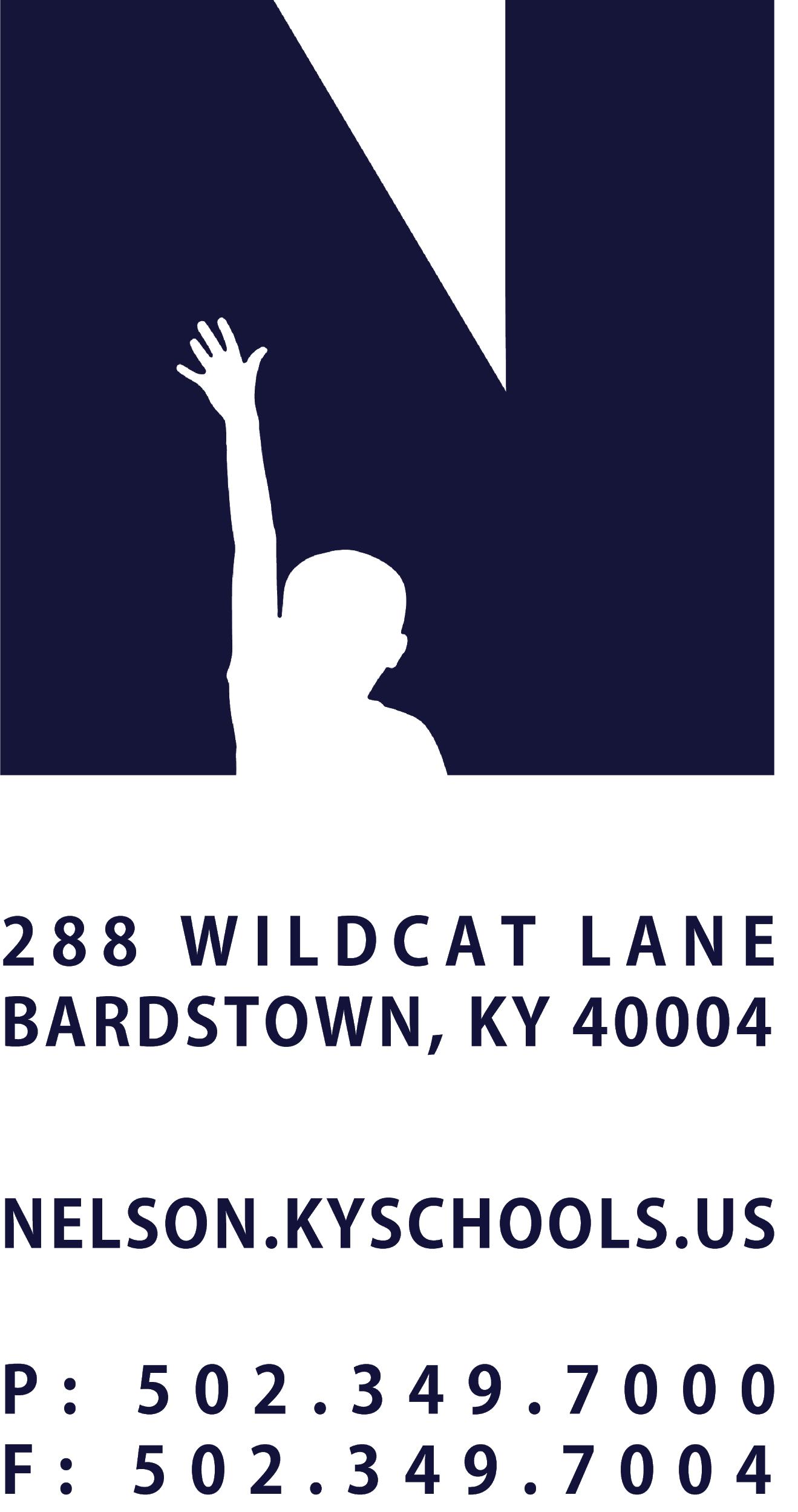 JOB TITLEK2 LITERACY SPECIALISTREPORTS TOBUILDING PRINCIPALSALARY SCHEDULE/GRADECERTIFIED SALARY SCHEDULECONTRACTED DAYS AND/OR HOURS186 DAYSEXEMPT STATUSEXEMPTJOB CLASS CODE20XXPOSITION CLASSIFICATIONCERTIFIEDDATE APPROVEDQUALIFICATIONSValid Kentucky certification.POSITION SUMMARYTo implement by instruction and action the district’s philosophy of education and instructional goals and objectives.DISTRICT AND SCHOOL PRIORITY ALIGNMENTAlign actions with district and school values and core priorities. Evaluated based on the efficacy of aligned actions. PERFORMANCE RESPONSIBILITIESCreate systems that enable shared leadership among teachers in K-2 classrooms with literacy practices.Develop and monitor systems that enable students and teachers to understand current literacy realities for each student.Develop lesson plans and instructional materials and provide individualized or small group instruction in order to adapt the curriculum to the needs and learning styles of each student.Translate lesson plans into learning experiences to best utilize the available time for instruction.  Establish and maintain standards of student conduct needed to achieve an effective learning atmosphere in the classroom.Evaluate student’s academic, behavioral, and social growth, keeps appropriate records, and prepare progress reports on a regular basis.Communicate with students and parents through conferences and other means to discuss student’s progress and interpret the school program.Identify students needs and cooperate with other professional staff members in assessing and helping students solve health, attitude and learning problems.Maintain professional competence through professional staff development activities provided by the district and/or self-selected professional growth activities.  Participate collaboratively with administrators in the evaluation process.Selects   Select and requisition instructional materials; maintain required inventory records.Administer assessments in accordance with the district assessment program.Participate in curriculum development programs as required.Participate in faculty meetings, team meetings, departmental meetings, committees and the sponsorship of student co-curricular activities as assigned.Employ a variety of instructional techniques, strategies and media, consistent with the needs and capabilities of the individuals or student groups involved. Accept responsibility for appropriate utilization of and the care of equipment, materials and facilities.Implement authentic instruction, and continuous assessment.Demonstrate effective positive interpersonal and communication skills, with students, parents and staff.Demonstrate punctuality and regular attendance. Maintain appropriate professional appearance.Adhere to the Professional Code of Ethics for Kentucky Certified Personnel 16 KAR 1:020Perform other duties as assigned by Superintendent or designee.KNOWLEDGE AND ABILITIESCurriculum, instruction and assessments.Record keeping techniques.Operation of computer and technology ancillariesVerbal and written communication skillsLaws, rules and statutory regulations related to assigned activities.Policies and objectives of assigned program and activities.Pedagogy and technical aspects of field of specialty.Prioritize and schedule work. Determine appropriate action within clearly defined guidelines.Work independently with little direction.Meet schedules and timelines.PHYSICAL DEMANDSWork is performed while standing, sitting and/or walking. Requires the ability to communicate effectively using speech, vision and hearing.Requires the use of hands for simple grasping and fine manipulations.Requires bending, squatting, crawling, climbing, reaching.Requires the ability to lift, carry, push or pull light weights. 